You might believe that the Anglo Saxons are long gone and, to a certain extent, you’d be right. As far as Britain is concerned, their time was really between the eighth and eleventh centuries. But there are still traces where they live on, if you know where to look – including your own address. Many of the place names that are so familiar to us today actually come from Anglo Saxon roots. If your home town’s name ends in bury, borough, ton or ley, then the Anglo Saxons started a settlement there. Your next question is, what do these roots mean?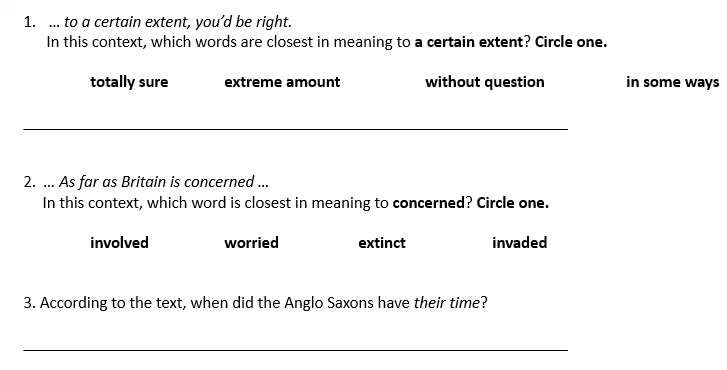 